Medienkonzept  		     Prozessentwicklung: Version 12 Stand 26.03.2020MEDIENKONZEPTDer Paul-Hey-Mittelschule Gauting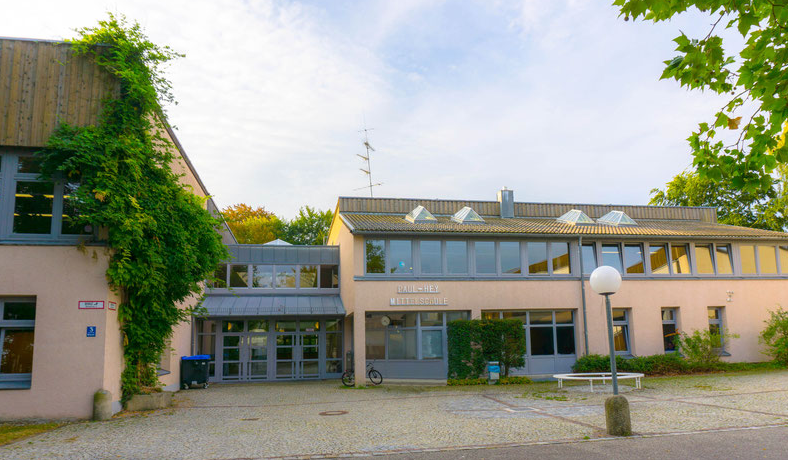 Birkenstr. 3
82131 Gauting
Telefon: 089/893149-0
Telefax: 089/893149-13
E-Mail: info@phs.gauting.deInternet: www.hs-gauting.jimdo.comAnsprechpartner:◦ Namen gelöschtProjektkreis:◦ Namen gelöschtAusstattungsplan der Paul-Hey-Mittelschule GautingGeräteübersichtObergeschoss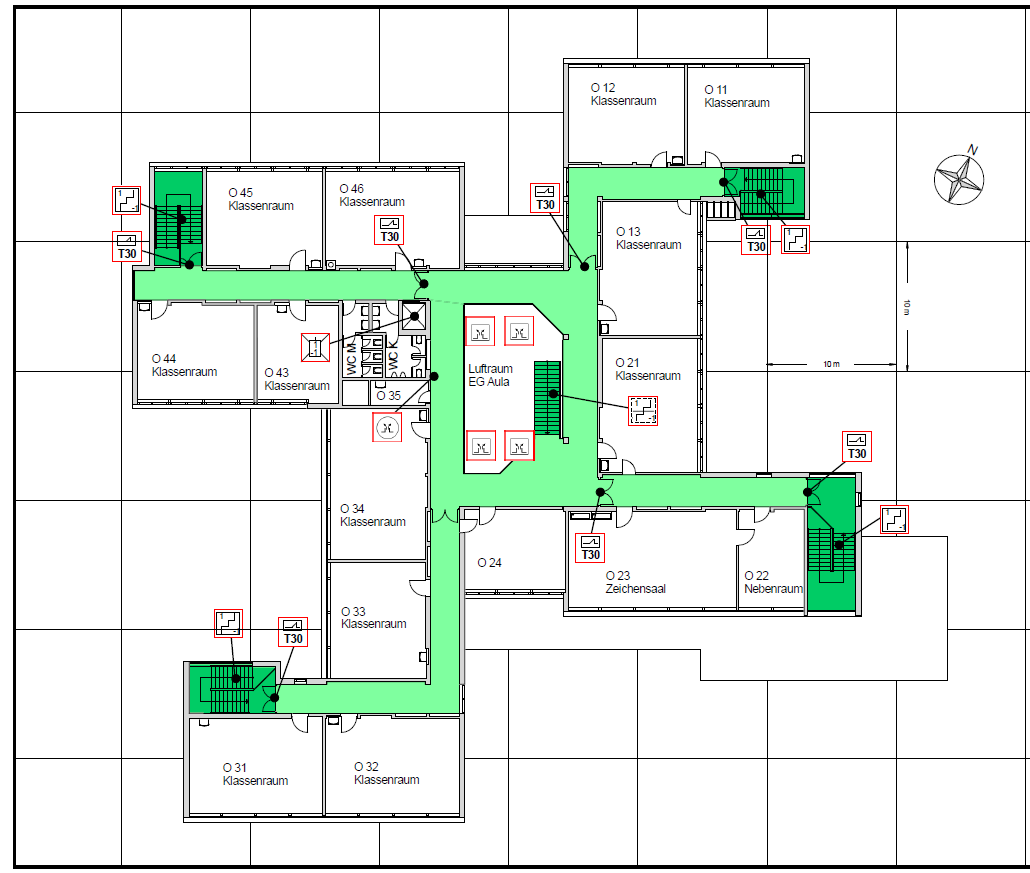 Erdgeschoss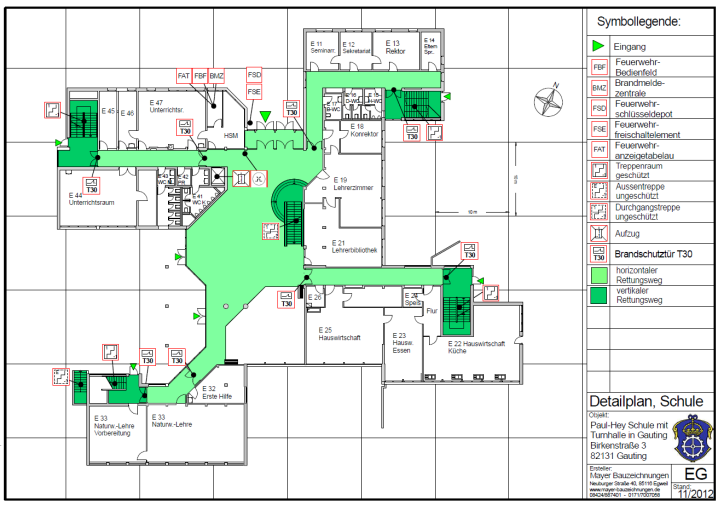 Untergeschoss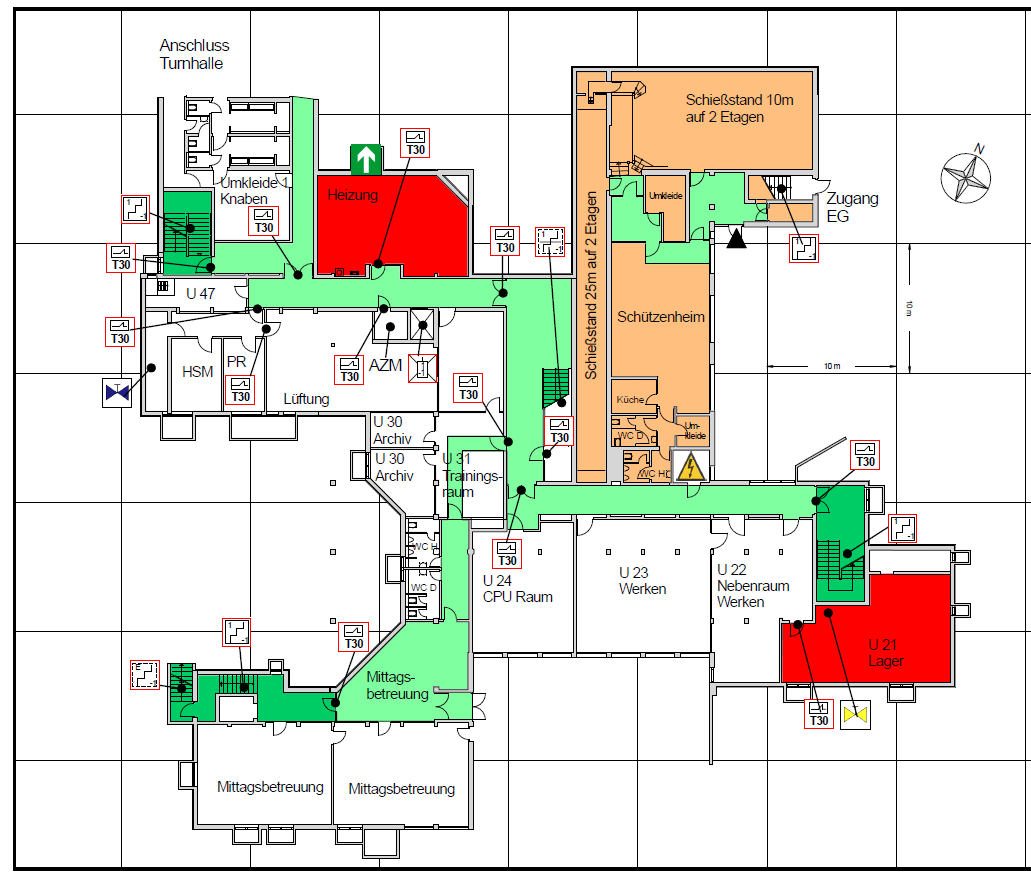 Schüleranzahl272KlassenzimmerFachräumePC Räume16 52Freier Informatikraum1Spalte 1: Dokumentation des Status QuoSpalte 2: Optimierung der Medienausstattung und OrganisationLeitfrage: Welche IT-Ausstattung haben wir bereits, um Medienbildung umzusetzen?Leitfrage: Wie muss die IT-Ausstattung ggf. ausgebaut und verbessert werden, um die festgelegten schulischen Ziele, Schwerpunktsetzungen und Maßnahmen umzusetzen?Hardware
(Arbeitsplatzcomputer, mobile Geräte, 
Beamer, Dokumentenkamera etc.)Hardware
(Arbeitsplatzcomputer, mobile Geräte, 
Beamer, Dokumentenkamera etc.)Bandbreite:200 Mbit/sRouter: 2x Fritz BoxServer: 2x Server/ 4 x 32 GB DDR4 Arbeitsspeicher/ 4 x 1,8 TB SAS/ Netzteil 600 Watt redundant/ Intel Xeaom Silver 4114 Prozessor (10 Kerne)NAS: 1x NAS/ Synlogy DS218/ Speicher 16TBUSV: 1x USV/ 1500VA Rackmount Schwarz/ Ausgangsleistung 900 Watt/ 18 Minuten Backup bei halber BelastungSwitche: 5 x 48 Port L3 Switche/ 4x 8Port Switche/ Kein POENetzwerkschrank: 1 Netzwerkraum nicht gekühlt/ 19 Zoll SchrankRechner:Bildschirme:PräsentationsmedienDokumentenkameraNetzwerkdrucker: 6x NetzwerkdruckerWLAN Controller: Nicht vorhandenAccess Points: 7x in Klassenzimmer/2x in den PC Räumen/Marke SophosMobile Endgeräte:3-D Drucker: 1x Ultimaker 2Sonstige Anschaffungen: 1x Plotter Cameo 4Bandbreite: 2x 1 Gbit/s über Vodafon Deutschland gebuchtRouter:Server:NAS:USV:Switche:NetzwerkschrankRechner:Bildschirme:PräsentationsmedienDokumentenkameraNetzwerkdruckerWLAN Controller: Installation eines WLAN Controllers mit Ticketsystem/ Wunsch: (Unify, Aruba oder Sophos)Access Points: 15x APs/ Wunsch nach ControllerMobile Endgeräte: 3-D Drucker:Sonstige Anschaffungen: Software
(Standardsoftware, 
fachspezifische Software etc.)Software
(Standardsoftware, 
fachspezifische Software etc.)Pädagogisches Netzwerk:Firewall Lösung/Internetfilter: Eigene Konfiguration der Firma Genius ConultingE-Mail: Outlook Server mit dienstlichen EMailsFWU Rahmenvertrag: abgeschlossenPräsentationssoftware: Active Inspire3-D Druck: CuraWeitere Standardsoftware:Fachspezifische Software: Esis, Notenbox onlinePädagogisches Netzwerk: Wir benötige ein pädagogisches Netzwerk Wunsch:  paedml WindowsFirewall Lösung/Internetfilter: Wir wünschen eine Firewall Sophos UTM oder OctogateE-Mail:FWU Rahmenvertrag:Präsentationssoftware:3-D Druck:Weitere Standardsoftware:Fachspezifische Software:Bauliche Situation
(Ausstattung der Räume, Vernetzung,
LAN)Bauliche Situation
(Ausstattung der Räume, Vernetzung,
LAN)Verkabelung im Schulhaus:Siehe Geräteübersicht/ Klassenzimmer ohne LAN Anbindung des LehrerrechnersZielfindung Verkabelung im Schulhaus:Die meisten Klassenzimmer haben einen LAN Anschluss, der sich jedoch nicht in Reichweite des Lehrerarbeitsplatzes befindet. Der Lehrerbesprechungsraum muss mit LAN angeschlossen werden.Die Kabelkanäle in den Klassenzimmern bei den digitalen Tafeln müssen fertiggestellt werden.Bau der Mediensäulen mit LAN Anschluss/ Anschlussfeld zur interaktiven Tafel/ Acces PointOrganisation
(Zuständigkeiten, Nutzungsvereinbarungen,
Ausleihsystem etc.)Organisation
(Zuständigkeiten, Nutzungsvereinbarungen,
Ausleihsystem etc.)Zuständigkeiten: Systembetreuer, IT Abteilung Gemeinde GautingWartungsvertrag: kein WartungsvertragNutzungsordnung: abgeschlossenBOYD: Ohne WLAN Controller nicht möglichZielfindung Zuständigkeiten:Wartungsvertrag: Wir benötigen einen Wartungsvertrag zur Pflege eines pädagogischen Netzwerks/ Keine StundenfinanzierungNutzungsordnung:BOYD:RaumGeräteProblemeO221 NetzdruckerO231 Laptop, 1 Dokuk.1 WhiteboardOhne LanO2416 Thin, 1 Fat1 Netzdrucker, 1 Beamer1 Access-PointO311 Fat-Client, 1 Dokuk.1 Whiteboard, 1 Access-PointOhne LanO321 Fat-Client, 1 Dokuk1 WhiteboardOhne LanO331 Fat, 1 Whiteboard1 Dokuk, 1 Access-PointOhne LanO341 Laptop, 1 Dokuk1 WhiteboardOhne LanO432 Laptops1 Fat-ClientOhne LanMit LanO441 Fat, 1 Dokuk, 1 WhiteboardOhne LanO451 Fat, 1 Dokuk1 Whiteboard, 1 Access-PointOhne LanO461 Laptop, 1 Dokuk1 WhiteboardOhne LanRaumGeräteProblemE18 1 Fat, 1 NetzdruckerE461 FatE111 Netzdrucker, 1 NetzkopiererE211 Access-Point, 2 Fat,1 Thin, 1 Netzdrucker E121 Fat, 1 Acp, 1 NetzdruckerRek.1 FatE225 Laptops, 1 Access-Point1 Netzdrucker1 Beamer, 1 DokuE251 Dokuk, 1 Laptop 1 WhiteboardOhne LanE323 FatOhne LanE331 Fat, 1 BeamerE481 Whiteboard, 1 Dokuk 1 LaptopOhne LanE441 Whiteboard, 1 Dokuk 1 LaptopOhne LanRaumGeräteProblemU311 Fat, 1 Drucker (ohne Lan)U242 Fat1 Laptop1 Dokuk1 Whiteboard3D-DruckerU1717 Thin1 Fat1 Laptop1 Netzdrucker1 Access-PointInforFreier Informatikraum25 FAT Clients12 mit SSD und 4GB und Intel I72 Server13 I3 FAT Clients4 NetzwerkdruckerLAN über Mittagsbetreuung/ Entfernung zum Router über 100 Meter oder ca. 100 Meter/ Netzwerkverbindung instabil